Syncope SAQA 16 year old boy with a congenital heart problem presents to ED with episodes of syncope. This is his ECG.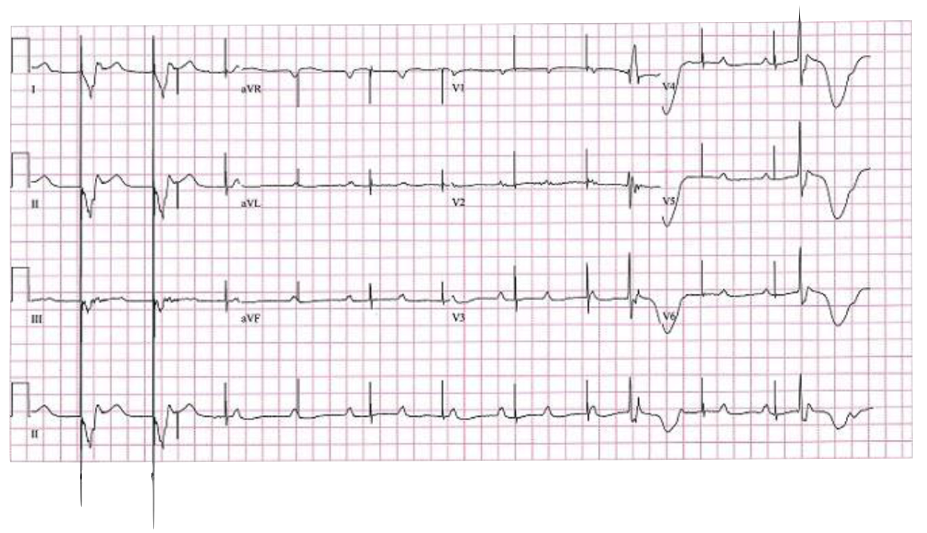 Describe the ECG (5 marks)Name 5 potential causes for this appearance (5 marks)Source: Fellowship VAQ 2013.1